План работы отряда 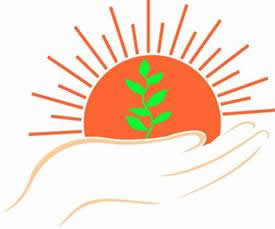 4 июня (пятница)День 2В царстве торжественный бал9.30Диагностика здоровья (вес и рост учащихся в начале смены)Фельдшер ФАП4 июня (пятница)День 2В царстве торжественный бал10.30Доработка отрядных уголковВоспитатели4 июня (пятница)День 2В царстве торжественный бал11.00Час здоровьяФизруки4 июня (пятница)День 2В царстве торжественный бал15.00Час здоровьяФизруки4 июня (пятница)День 2В царстве торжественный бал16.00Торжественное открытие смены. Концерт «Мы самые талантливые»Воспитатели17.00Просмотр документального фильма из цикла« Добро пожаловать в Пензенскую область!»Воспитатели